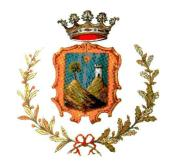 COMUNE DI NEVIANOPROVINCIA DI LECCECap. 73040 - Via Dante n° 4Tel. 0836/610700/01/03/05 - Fax 0836/610799Pec protocolloneviano@pec.rupar.puglia.itMail ufficiotecnico@comune.neviano.le.itSETTORE TECNICO-MANUTENTIVOServizio LL.PP.Il Comune di Neviano, insieme al Comune di Sannicola, ha avviato il processo per la redazione del PUMS - Piano Urbano della Mobilità Sostenibile. Tale Piano nasce per soddisfare i bisogni di mobilità delle persone al fine di migliorare la qualità della vita in città e la sostenibilità degli spostamenti.La prima fase del PUMS è quindi di Ascoltare il Territorio per conoscere l’opinione dei cittadini sui temi della mobilità nei paesi di Sannicola e Neviano.Ti chiediamo, quindi, di dare il tuo contributo rispondendo al questionario online allegato. Il questionario deve essere stampato, compilato e rinviato al Comune di Neviano via postamail o pec agli indirizzi in intestazione.Tutte le informazioni raccolte verranno trattate nel pieno rispetto delle norme sulla privacy (Decreto legislativo 10 agosto 2018, n.101) ed i dati inseriti saranno anonimi ed utilizzati a soli fini statistici necessari alla redazione del PUMS, Piano Urbano della Mobilità Sostenibile.